KRAJEVNA SKUPNOST:_________________________________________________________________________________Predsedniki KS prijavite svoje ekipe do ponedeljka, 7. maja 2018, na e-naslov: info@pgdprecna.siali po pošti na naslov: PGD Prečna, Prečna 12, 8000 Novo mesto.PRIJAVNICA ZA PRIJAVO EKIP NA 3. ŠPORTNIHIGRAH KS MESTNE OBČINE NOVO MESTO - PREČNA, 26.5.2018za vsako športno panogo lahko prijavite po eno ekipo. Pri disciplinah ŠAH in NAMIZNI TENIS, lahko prijavite dva tekmovalca, pri disciplini OTROŠKI GLADIATORSKI TEK pa je število dvojic neomejeno. Pri vsaki disciplini lahko prijavite po enega rezervnega igralca.VODJA EKIPE KSIme in priimek:_____________________________Tel./mobitel: ______________________________E-naslov:__________________________________Vpišite skupno število tekmovalcev, pohodnikov in ostalih: _________Vsak prijavljen krajan posamezne KS dobi ob prijavi: 1x majica, 1x hrana (po izbiri), 2x pijača (po izbiri). Posamezna KS sofinancira za vsakega prijavljenega, kot je bilo dogovorjeno na sestanku predsednikov KS. Prosim vpišite velikosti majic v spodnje prijavnice, seštevek majic pa v spodnjo tabelo:Otroške majice:Skupaj majice velikosti 7/8: _______Skupaj majice velikosti 9/11: ______Skupaj majice velikosti 12/14: _____Moške majice:Skupaj majice velikosti S: _______Skupaj majice velikosti M: ______Skupaj majice velikosti L: _______Skupaj majice velikosti XL: ______Skupaj majice velikostiXXL: _____Ženske telirane majice:Skupaj majice velikosti S: _______Skupaj majice velikosti M: ______Skupaj majice velikosti L: _______Skupaj majice velikosti XL: ______Skupaj majice velikostiXXL: _____Disciplina: Ročni nogomet (obvezno 2 tekmovalca v ekipi KS)Disciplina: Ročni nogomet (obvezno 2 tekmovalca v ekipi KS)Disciplina: Ročni nogomet (obvezno 2 tekmovalca v ekipi KS)Disciplina: Ročni nogomet (obvezno 2 tekmovalca v ekipi KS)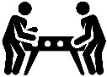 Vodja ekipe: ___________________________________Vodja ekipe: ___________________________________Tel. št.: ______________________Tel. št.: ______________________Tel. št.: ______________________Ime in priimek:Naslov:Podpis (oz. zakonitega zastopnika)Tip majice (M-moška, Ž-ženska, O-otroška)Velikost majice (S,M,L,XL,XXL)12RDisciplina: Košarka 3 na 3 (obvezno 3 tekmovalci v ekipi KS)Disciplina: Košarka 3 na 3 (obvezno 3 tekmovalci v ekipi KS)Disciplina: Košarka 3 na 3 (obvezno 3 tekmovalci v ekipi KS)Disciplina: Košarka 3 na 3 (obvezno 3 tekmovalci v ekipi KS)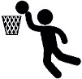 Vodja ekipe: ___________________________________Vodja ekipe: ___________________________________Tel. št.: ______________________Tel. št.: ______________________Tel. št.: ______________________Ime in priimek:Naslov:Podpis (oz. zakonitega zastopnika)Tip majice (M-moška, Ž-ženska, O-otroška)Velikost majice (S,M,L,XL,XXL)123RDisciplina: Raftanje po Temenici (največ 6 tekmovalcev v ekipi KS, od tega vsaj 2 ženski)Disciplina: Raftanje po Temenici (največ 6 tekmovalcev v ekipi KS, od tega vsaj 2 ženski)Disciplina: Raftanje po Temenici (največ 6 tekmovalcev v ekipi KS, od tega vsaj 2 ženski)Disciplina: Raftanje po Temenici (največ 6 tekmovalcev v ekipi KS, od tega vsaj 2 ženski)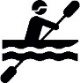 Vodja ekipe: ___________________________________Vodja ekipe: ___________________________________Tel. št.: ______________________Tel. št.: ______________________Tel. št.: ______________________Ime in priimek:Naslov:Podpis (oz. zakonitega zastopnika)Tip majice (M-moška, Ž-ženska, O-otroška)Velikost majice (S,M,L,XL,XXL)123456RDisciplina: Tek trojk - štafeta(obvezno 3 tekmovalci v ekipi KS, od tega vsaj 1 ženska)Disciplina: Tek trojk - štafeta(obvezno 3 tekmovalci v ekipi KS, od tega vsaj 1 ženska)Disciplina: Tek trojk - štafeta(obvezno 3 tekmovalci v ekipi KS, od tega vsaj 1 ženska)Disciplina: Tek trojk - štafeta(obvezno 3 tekmovalci v ekipi KS, od tega vsaj 1 ženska)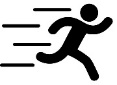 Vodja ekipe: ___________________________________Vodja ekipe: ___________________________________Tel. št.: ______________________Tel. št.: ______________________Tel. št.: ______________________Ime in priimek:Naslov:Podpis (oz. zakonitega zastopnika)Tip majice (M-moška, Ž-ženska, O-otroška)Velikost majice (S,M,L,XL,XXL)123RDisciplina: Streljanje z zračno puško(obvezno 4 tekmovalci v ekipi KS)Disciplina: Streljanje z zračno puško(obvezno 4 tekmovalci v ekipi KS)Disciplina: Streljanje z zračno puško(obvezno 4 tekmovalci v ekipi KS)Disciplina: Streljanje z zračno puško(obvezno 4 tekmovalci v ekipi KS)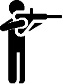 Vodja ekipe: ___________________________________Vodja ekipe: ___________________________________Tel. št.: ______________________Tel. št.: ______________________Tel. št.: ______________________Ekipa ima svoje puške?         NE             DA, koliko: ____________Ekipa ima svoje puške?         NE             DA, koliko: ____________Ime in priimek:Naslov:Podpis (oz. zakonitega zastopnika)Tip majice (M-moška, Ž-ženska, O-otroška)Velikost majice (S,M,L,XL,XXL)1234RDisciplina: Balinanje(obvezno 4 tekmovalci v ekipi KS)Disciplina: Balinanje(obvezno 4 tekmovalci v ekipi KS)Disciplina: Balinanje(obvezno 4 tekmovalci v ekipi KS)Disciplina: Balinanje(obvezno 4 tekmovalci v ekipi KS)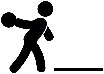 Vodja ekipe: ___________________________________Vodja ekipe: ___________________________________Tel. št.: ______________________Tel. št.: ______________________Tel. št.: ______________________Ekipa ima svoje krogle?         NE             DA, koliko: ____________Ekipa ima svoje krogle?         NE             DA, koliko: ____________Ime in priimek:Naslov:Podpis (oz. zakonitega zastopnika)Tip majice (M-moška, Ž-ženska, O-otroška)Velikost majice (S,M,L,XL,XXL)1234RDisciplina: Pikado – ženska ekipa(obvezno 4 tekmovalke v ekipi KS)Disciplina: Pikado – ženska ekipa(obvezno 4 tekmovalke v ekipi KS)Disciplina: Pikado – ženska ekipa(obvezno 4 tekmovalke v ekipi KS)Disciplina: Pikado – ženska ekipa(obvezno 4 tekmovalke v ekipi KS)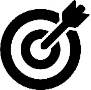 Vodja ekipe: ___________________________________Vodja ekipe: ___________________________________Tel. št.: ______________________Tel. št.: ______________________Tel. št.: ______________________Ime in priimek:Naslov:Podpis (oz. zakonitega zastopnika)Tip majice (M-moška, Ž-ženska, O-otroška)Velikost majice (S,M,L,XL,XXL)1234RDisciplina: Pikado – moška ekipa(obvezno 4 tekmovalci v ekipi KS)Disciplina: Pikado – moška ekipa(obvezno 4 tekmovalci v ekipi KS)Disciplina: Pikado – moška ekipa(obvezno 4 tekmovalci v ekipi KS)Disciplina: Pikado – moška ekipa(obvezno 4 tekmovalci v ekipi KS)Vodja ekipe: ___________________________________Vodja ekipe: ___________________________________Tel. št.: ______________________Tel. št.: ______________________Tel. št.: ______________________Ime in priimek:Naslov:Podpis (oz. zakonitega zastopnika)Tip majice (M-moška, Ž-ženska, O-otroška)Velikost majice (S,M,L,XL,XXL)1234RDisciplina: Petanka (obvezno 3 tekmovalci v ekipi KS)Disciplina: Petanka (obvezno 3 tekmovalci v ekipi KS)Disciplina: Petanka (obvezno 3 tekmovalci v ekipi KS)Disciplina: Petanka (obvezno 3 tekmovalci v ekipi KS)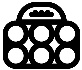 Vodja ekipe: ___________________________________Vodja ekipe: ___________________________________Tel. št.: ______________________Tel. št.: ______________________Tel. št.: ______________________Ime in priimek:Naslov:Podpis (oz. zakonitega zastopnika)Tip majice (M-moška, Ž-ženska, O-otroška)Velikost majice (S,M,L,XL,XXL)123RDisciplina: Vlečenje vrvi(obvezno 5 tekmovalcev v ekipi KS)Disciplina: Vlečenje vrvi(obvezno 5 tekmovalcev v ekipi KS)Disciplina: Vlečenje vrvi(obvezno 5 tekmovalcev v ekipi KS)Disciplina: Vlečenje vrvi(obvezno 5 tekmovalcev v ekipi KS)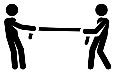 Vodja ekipe: ___________________________________Vodja ekipe: ___________________________________Tel. št.: ______________________Tel. št.: ______________________Tel. št.: ______________________Ime in priimek:Naslov:Podpis (oz. zakonitega zastopnika)Tip majice (M-moška, Ž-ženska, O-otroška)Velikost majice (S,M,L,XL,XXL)12345RDisciplina: Namizni tenis(največ 2 tekmovalca v ekipi KS)Disciplina: Namizni tenis(največ 2 tekmovalca v ekipi KS)Disciplina: Namizni tenis(največ 2 tekmovalca v ekipi KS)Disciplina: Namizni tenis(največ 2 tekmovalca v ekipi KS)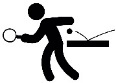 Vodja ekipe: ___________________________________Vodja ekipe: ___________________________________Tel. št.: ______________________Tel. št.: ______________________Tel. št.: ______________________Ime in priimek:Naslov:Podpis (oz. zakonitega zastopnika)Tip majice (M-moška, Ž-ženska, O-otroška)Velikost majice (S,M,L,XL,XXL)12RDisciplina: Šah(največ2 tekmovalca v ekipi KS)Disciplina: Šah(največ2 tekmovalca v ekipi KS)Disciplina: Šah(največ2 tekmovalca v ekipi KS)Disciplina: Šah(največ2 tekmovalca v ekipi KS)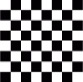 Vodja ekipe: ___________________________________Vodja ekipe: ___________________________________Tel. št.: ______________________Tel. št.: ______________________Tel. št.: ______________________Ime in priimek:Naslov:Podpis (oz. zakonitega zastopnika)Tip majice (M-moška, Ž-ženska, O-otroška)Velikost majice (S,M,L,XL,XXL)12RDisciplina: Gasilske igre za otroke - mlajši(obvezno3 tekmovalci v ekipi KS)Disciplina: Gasilske igre za otroke - mlajši(obvezno3 tekmovalci v ekipi KS)Disciplina: Gasilske igre za otroke - mlajši(obvezno3 tekmovalci v ekipi KS)Disciplina: Gasilske igre za otroke - mlajši(obvezno3 tekmovalci v ekipi KS)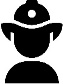 Vodja ekipe: ___________________________________Vodja ekipe: ___________________________________Tel. št.: ______________________Tel. št.: ______________________Tel. št.: ______________________Ime in priimek:Naslov:Podpis (oz. zakonitega zastopnika)Tip majice (M-moška, Ž-ženska, O-otroška)Velikost majice (7/8, 9/11, 12/14, S,M,L,XL,XXL)123RDisciplina: Gasilske igre za otroke - starejši(obvezno3 tekmovalci v ekipi KS)Disciplina: Gasilske igre za otroke - starejši(obvezno3 tekmovalci v ekipi KS)Disciplina: Gasilske igre za otroke - starejši(obvezno3 tekmovalci v ekipi KS)Disciplina: Gasilske igre za otroke - starejši(obvezno3 tekmovalci v ekipi KS)Vodja ekipe: ___________________________________Vodja ekipe: ___________________________________Tel. št.: ______________________Tel. št.: ______________________Tel. št.: ______________________Ime in priimek:Naslov:Podpis (oz. zakonitega zastopnika)Tip majice (M-moška, Ž-ženska, O-otroška)Velikost majice (7/8, 9/11, 12/14, S,M,L,XL,XXL)123RDisciplina: Otroški gladiatorski tek - mlajši(v paru, brez omejitve ekip na KS)Disciplina: Otroški gladiatorski tek - mlajši(v paru, brez omejitve ekip na KS)Disciplina: Otroški gladiatorski tek - mlajši(v paru, brez omejitve ekip na KS)Disciplina: Otroški gladiatorski tek - mlajši(v paru, brez omejitve ekip na KS)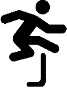 Vodja ekipe: ___________________________________Vodja ekipe: ___________________________________Tel. št.: ______________________Tel. št.: ______________________Tel. št.: ______________________Ime in priimek:Naslov:Podpis (oz. zakonitega zastopnika)Tip majice (M-moška, Ž-ženska, O-otroška)Velikost majice (7/8, 9/11, 12/14, S,M,L,XL,XXL)12345678Disciplina: Otroški gladiatorski tek - starejši(v paru, brez omejitve ekip na KS)Disciplina: Otroški gladiatorski tek - starejši(v paru, brez omejitve ekip na KS)Disciplina: Otroški gladiatorski tek - starejši(v paru, brez omejitve ekip na KS)Disciplina: Otroški gladiatorski tek - starejši(v paru, brez omejitve ekip na KS)Vodja ekipe: ___________________________________Vodja ekipe: ___________________________________Tel. št.: ______________________Tel. št.: ______________________Tel. št.: ______________________Ime in priimek:Naslov:Podpis (oz. zakonitega zastopnika)Tip majice (M-moška, Ž-ženska, O-otroška)Velikost majice (7/8, 9/11, 12/14, S,M,L,XL,XXL)12345678Disciplina: Orientacijski pohod za otroke - mlajši(obvezno3 tekmovalci v ekipi KS)Disciplina: Orientacijski pohod za otroke - mlajši(obvezno3 tekmovalci v ekipi KS)Disciplina: Orientacijski pohod za otroke - mlajši(obvezno3 tekmovalci v ekipi KS)Disciplina: Orientacijski pohod za otroke - mlajši(obvezno3 tekmovalci v ekipi KS)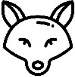 Vodja ekipe: ___________________________________Vodja ekipe: ___________________________________Tel. št.: ______________________Tel. št.: ______________________Tel. št.: ______________________Ime in priimek:Naslov:Podpis (oz. zakonitega zastopnika)Tip majice (M-moška, Ž-ženska, O-otroška)Velikost majice (7/8, 9/11, 12/14, S,M,L,XL,XXL)123RDisciplina: Orientacijski pohod za otroke - starejši(obvezno3 tekmovalci v ekipi KS)Disciplina: Orientacijski pohod za otroke - starejši(obvezno3 tekmovalci v ekipi KS)Disciplina: Orientacijski pohod za otroke - starejši(obvezno3 tekmovalci v ekipi KS)Disciplina: Orientacijski pohod za otroke - starejši(obvezno3 tekmovalci v ekipi KS)Vodja ekipe: ___________________________________Vodja ekipe: ___________________________________Tel. št.: ______________________Tel. št.: ______________________Tel. št.: ______________________Ime in priimek:Naslov:Podpis (oz. zakonitega zastopnika)Tip majice (M-moška, Ž-ženska, O-otroška)Velikost majice (7/8, 9/11, 12/14, S,M,L,XL,XXL)123RPohod po Rudolfovi poti okoli KS Prečna ter ostali udeleženciPohod po Rudolfovi poti okoli KS Prečna ter ostali udeleženciPohod po Rudolfovi poti okoli KS Prečna ter ostali udeleženciPohod po Rudolfovi poti okoli KS Prečna ter ostali udeleženciPohodniki in ostali prijavljeni udeleženci prav tako prejmejo majico, hrano in pijačo.Pohodniki in ostali prijavljeni udeleženci prav tako prejmejo majico, hrano in pijačo.Pohodniki in ostali prijavljeni udeleženci prav tako prejmejo majico, hrano in pijačo.Pohodniki in ostali prijavljeni udeleženci prav tako prejmejo majico, hrano in pijačo.Pohodniki in ostali prijavljeni udeleženci prav tako prejmejo majico, hrano in pijačo.Ime in priimek:Naslov:Podpis (oz. zakonitega zastopnika)Tip majice (M-moška, Ž-ženska, O-otroška)Velikost majice (7/8, 9/11, 12/14, S,M,L,XL,XXL)1234567891011121314151617181920